Vocabulary: Probability Simulations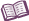 VocabularyExperimental probability – probability that is derived from experimental outcomes.If an outcome occurs x times in y trials, its experimental probability is .For example, if a coin is flipped 50 times and lands on heads 23 times, the experimental probability of heads is .Fair game – a game or simulation in which the probability of a favorable outcome is equal to the probability of an unfavorable outcome.An example of a fair game is spinning a spinner with six equal sections in which three sections are favorable and three sections are unfavorable.Outcome – a single result of an experiment.Probability – the likelihood of an event, expressed as a number between 0 and 1.A probability of 0 (or 0%) means that the event is impossible.A probability of 1 (or 100%) means that the event is certain.A probability of  (or 0.40, or 40%) means that an event will occur about 2 times out of every 5 trials, or 40% of the time.Sample space – the set of all possible outcomes of an experiment.Theoretical probability – probability that is derived from logic and calculation.If all outcomes are equally likely, the theoretical probability of an outcome is equal to 1 divided by the number of possible outcomes.For example, the theoretical probability of rolling a “4” on a 6-sided number cube is , or about 0.167 (16.7%).